MODELLO DI ACCORDO PER SOVVENZIONI, DONAZIONI E SPONSORIZZAZIONIIl presente documento costituisce un accordo tra [inserire il nome dell'azienda], società situata in [inserire indirizzo], ("Benefattore") e [inserire il nome dell'azienda], situata in [inserire indirizzo], ("Destinatario"). 
Il presente Accordo sarà regolato dalle leggi di [inserire legislazione applicabile]. Il finanziamento per [sovvenzione/donazione/sponsorizzazione] sarà erogato al Destinatario al fine di [inserire scopo] di seguito denominato "Scopo." Il Benefattore intende fornire un sostegno finanziario per lo Scopo e il Destinatario conviene di accettare e utilizzare tali fondi esclusivamente in base ai termini e alle condizioni del presente Accordo.Termini e condizioni:1. Contributo finanziario. Il Benefattore elargirà il pagamento al Destinatario nella quantità di [inserire importo e valuta] esclusivamente per lo scopo sopra definito [sovvenzione/donazione/sponsorizzazione].2. Pagamento. Il Destinatario si impegna a conservare libri e registri accurati con la ragionevole documentazione a supporto. Il pagamento sarà effettuato al Destinatario a mezzo [inserire metodo di pagamento] ogni [inserire l'arco temporale con inizio il [inserire data di pagamento] e fine il [inserire data di fine pagamento], a condizione che non vi siano violazioni contrattuali e che sia stata fornita la documentazione a supporto. Il Benefattore gestirà i fondi 
e il pagamento.3. Richiesta del contributo finanziario. I fondi devono essere richiesti dal Destinatario solo per coprire lo Scopo della [sovvenzione/donazione/sponsorizzazione] come sopra definito. Il contributo si applica esclusivamente a copertura dei costi e delle spese direttamente attinenti a tale finalità e non può essere utilizzato direttamente o indirettamente per altro scopo. Qualsiasi richiesta di fondi che non rientra nello Scopo sarà soggetta alla preventiva approvazione scritta del Benefattore. L'uso scorretto dei fondi può comportare la risoluzione del presente Accordo e l'interruzione del finanziamento di [sovvenzione/donazione/sponsorizzazione].4. Riservatezza e Comunicazione. Sia il Benefattore che il Destinatario si impegnano a non divulgare tali informazioni a terzi senza previa autorizzazione scritta della parte a cui tali informazioni si riferiscono a meno che le informazioni non siano pubblicamente disponibili. Ciò include la pubblicità e le attività commerciali.5. Conformità(i) Il Destinatario avrà la responsabilità esclusiva di garantire il rispetto delle leggi e dei regolamenti applicabili, con i più elevati standard etici.(ii) Il Destinatario dichiara di essere pienamente consapevole del Codice di Condotta del Benefattore (o della politica applicabile) e delle leggi anti-concussione e anti-corruzione locali ed estere in vigore nella giurisdizione della propria sede di lavoro e/o attività, incluso, a titolo meramente esemplificativo, il Foreign Corrupt Practices Act (FCPA) degli Stati Uniti. Il Destinatario dichiara inoltre che l'importo pagato ai sensi del presente documento non sarà ricevuto o altrimenti utilizzato per effettuare o offrire un pagamento improprio a un funzionario pubblico.(iii) Su richiesta, il Destinatario fornirà al Benefattore la documentazione di supporto e/o i dati per garantire che tutti i fondi siano stati utilizzati secondo i termini del presente accordo.6. Influenza indebita. Il Benefattore non obbliga in alcun modo il Destinatario ad acquistare, utilizzare, raccomandare o organizzare l'uso di prodotti medici.7. Separabilità. Qualora una qualsiasi parte del presente Accordo sia ritenuta inapplicabile o in conflitto con le leggi o i regolamenti applicabili relativamente al presente Accordo, il presente Accordo deve essere aggiornato di comune accordo tra le parti per essere conforme alla nuova legge o al nuovo regolamento. 8. Trasparenza. Le leggi e/o i codici etici applicabili possono richiedere l'informativa sulla trasparenza. È responsabilità di entrambe le parti del presente accordo garantire che vengano applicate le politiche di trasparenza pertinenti e le informative pubbliche.9. Esecuzione:Destinatario                                                                     BenefattoreFirma:  _____________________________________   Firma   _____________________________________ Nome:  _____________________________________   Nome:   ____________________________________                  Titolo:  _____________________________________    Titolo:     ___________________________________                                      Data: _____________________ 		                    Data: _____________________ 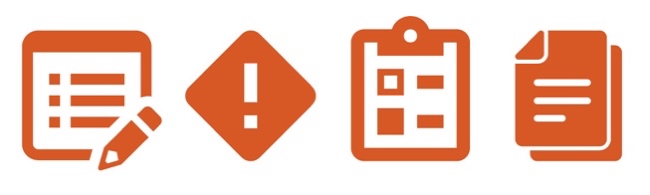 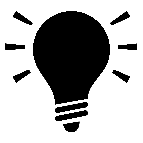 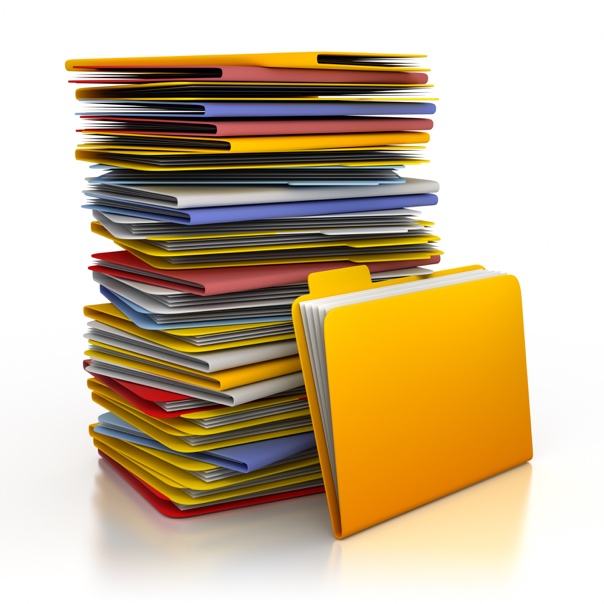 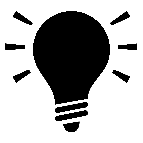 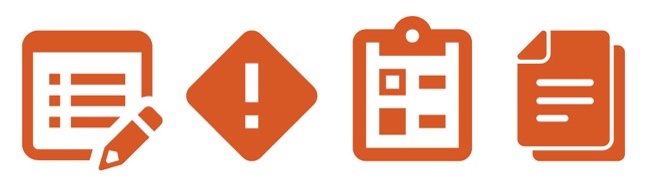 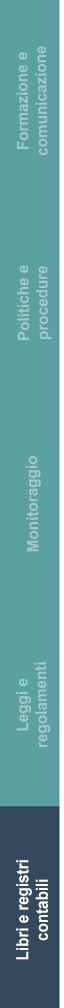 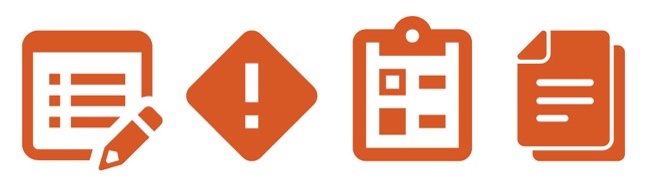 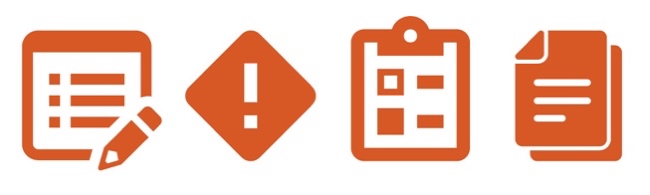 